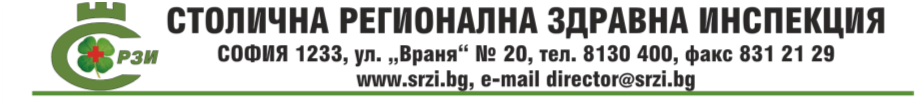 ЗАЯВЛЕНИЕ от общопрактикуващ лекарза получаване на ваксини за COVID-19Втора иглаОт..................................................................................................................................................(трите имена на лекар).......................................................................................................................................................(наименование на лечебното заведение).................................................................................................................................................................(адрес на лечебното заведение)Код на практика на лечебното заведение: ........................................................Телефонен номер: ……………………………………Партиден номер на флакон/и Astra Zeneca: …………………………………………..Брой предоставени флакони .............            			Брой предоставени дози  ................Дата на получаване: ...............................               Подпис и печати на ОПЛ : ...............................                  